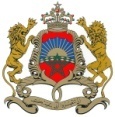 43ème Session du Groupe de Travail sur l’Examen Périodique UniverselDéclaration du Royaume du MarocExamen du BotswanaGenève le 3 mai 2023Monsieur le Président,	Tout d’abord, ma délégation souhaite la bienvenue à la délégation du Botswana et la remercie pour la présentation de son rapport national, dans le cadre de ce 4ème cycle de l’Examen Périodique Universel.	Le Maroc souhaiterait saluer le gouvernement du Botswana pour les efforts qu’il a déployé en matière de promotion et protection des droits de l’homme depuis son passage lors du 3ème cycle en 2017.	Le Maroc se réjouit de la mise en œuvre du Programme national d’éradication de la pauvreté notamment à travers la mise en place de lois et d’initiatives d’autonomisation économique.  	Dans un cadre constructif, ma délégation souhaite émettre les deux recommandations suivantes :Intensifier les efforts en matière de lutte contre la discrimination à l’égard des femmes à travers la mise en œuvre de politiques et de stratégies nationales veillant à éliminer les stéréotypes négatifs à l’encontre des femmes ;Renforcer les mesures en matière de protection des migrants en vue notamment de ratifier la Convention internationale sur la protection des droits de tous les travailleurs migrants et des membres de leur famille. Pour conclure, ma délégation souhaite pleine réussite à la délégation du Botswana dans ce cycle de l’EPU.Je vous remercie Monsieur le Président. 